ЧЕРКАСЬКА ОБЛАСНА РАДАР І Ш Е Н Н Я_____________                                                                               № ___________ПРОЄКТПро внесення змін до рішення обласної радивід 07.10.2016 № 9-2/VІІВідповідно до статті 59 Закону України „Про місцеве самоврядування
в Україні“, обласна рада вирішила:внести до рішення обласної ради від 07.10.2016 № 9-2/VIІ „Про обласну цільову програму „Інноваційні школи Черкащини“ на період до 2020 року“ зі змінами, внесеними рішеннями обласної ради від 12.06.2020 № 37-32/ VIІ (далі – рішення), такі зміни:1. Продовжити до 31.12.2023 строк дії виконання обласної цільової програми „Інноваційні школи Черкащини“ на період до 2020 року                            (далі – Програма). 2. У назві та пункті 1 рішення слова та цифри „до 2020“ замінити відповідно словами та цифрами „до 2023“.3. У тексті Програми та додатках до неї слова та цифри „до 2020“ замінити відповідно словами та цифрами „до 2023“.4. У розділі Програми „1. Загальні положення“ слова „Закон України „Про загальну середню освіту“ замінити словами „Закон України „Про повну загальну середню освіту“.5. Додаток 2 до Програми викласти в новій редакції, що додається.Голова                                                                                Анатолій ПІДГОРНИЙ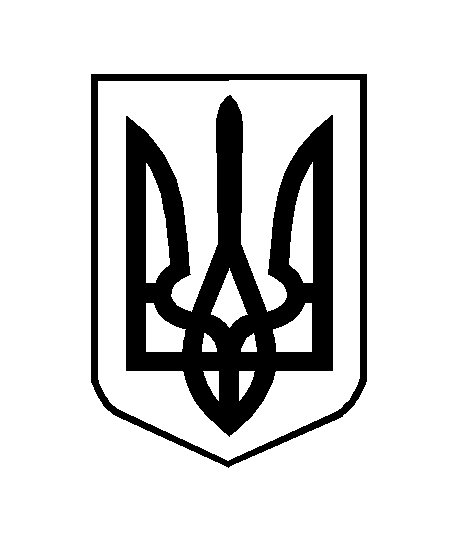 